省“互联网+义务教育”帮扶结对现场检查专家组莅临枫林镇中心小学工作指导枫林镇中心小学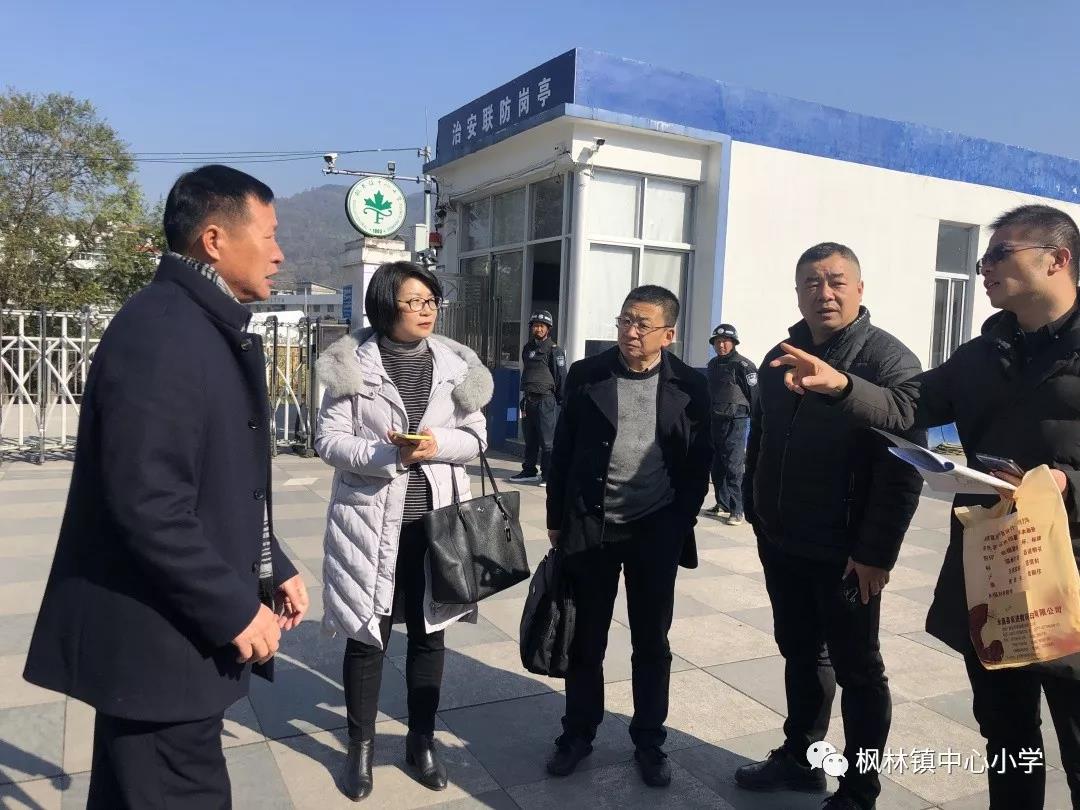 12月10日上午，省“互联网+义务教育”专家组、衢州市教育局电化教育馆刘庆堂书记、衢州市教育局教研室施燕红主任一行，在县教育发展中心金衍平主任、教师发展中心李小江主任及相关干部陪同下，莅临枫林镇中心小学对学校的“互联网+义务教育”帮扶结对工作进行现场检查与指导。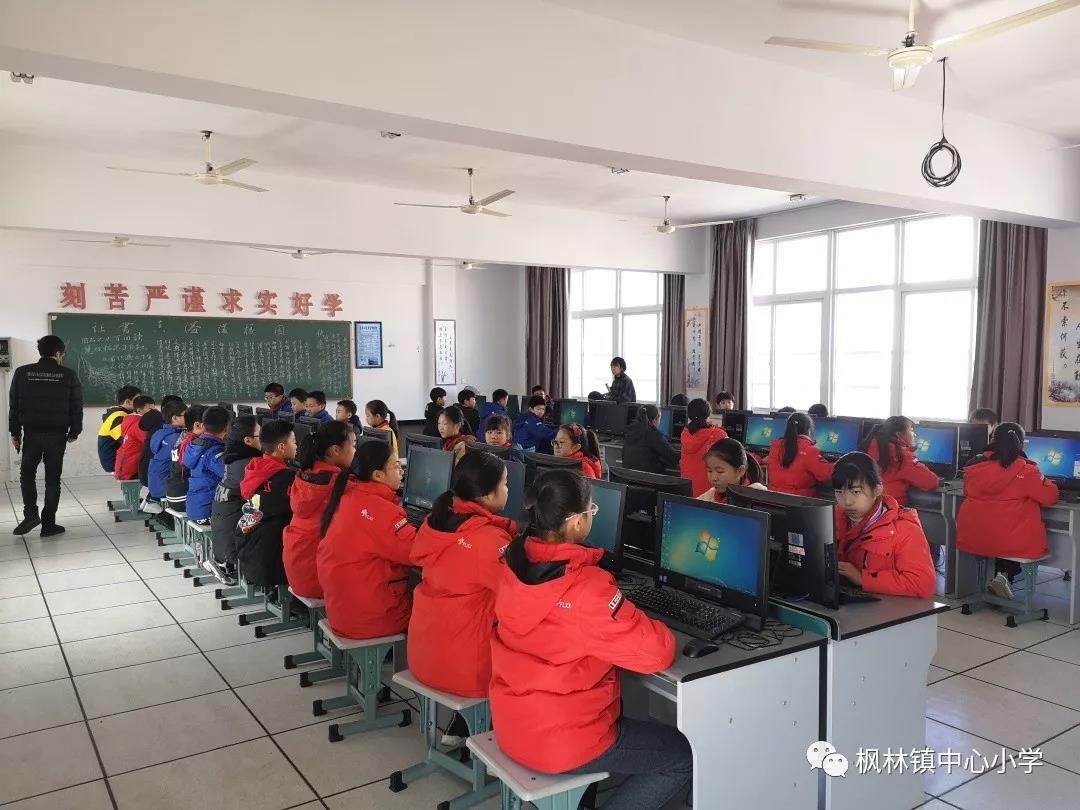 上午检查总共分为四个环节：第一随机抽取两个班级进行网上问卷调查；第二随机与学生进行谈话；第三对硬件设备进行现场测试；第四就已经开展的工作进行核查。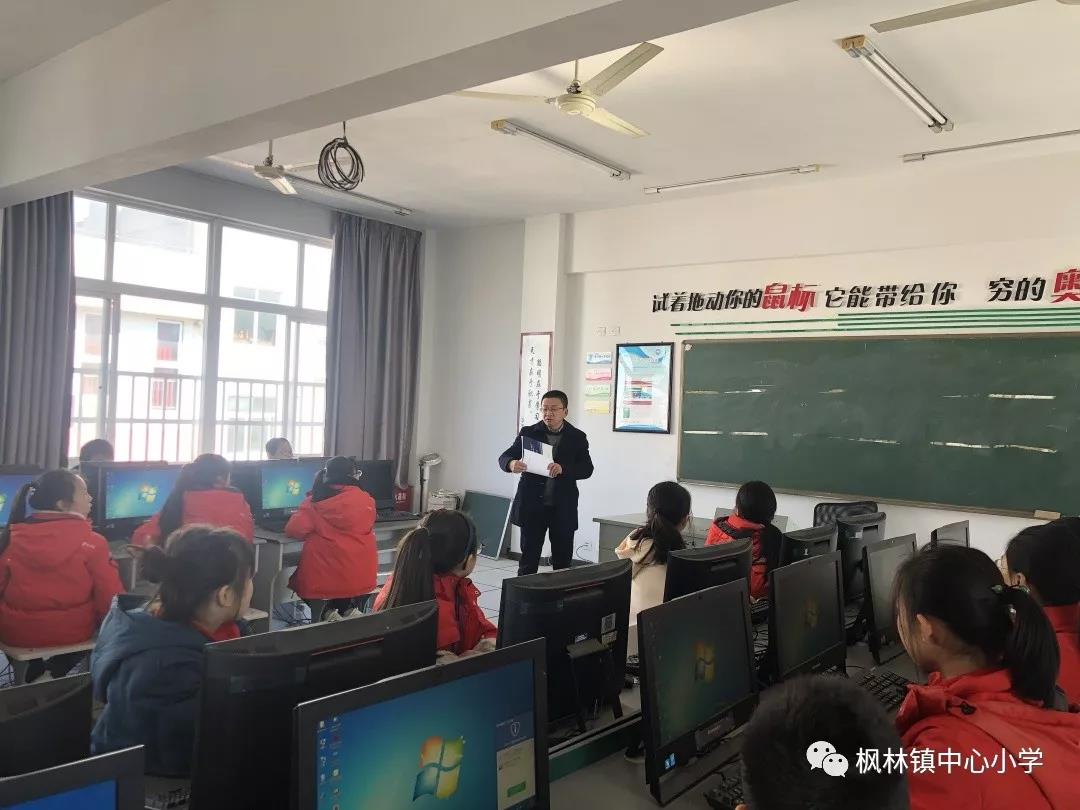 “互联网+义务教育”帮扶结对工作，我校作为支援方，开展语文、数学两门学科，各学科13节课，超额完成工作方案要求。总共参与班级18个，师生参与人次1000多人。此次抽测班级为六（1）和四（3）班。问卷内容也涉及到了学生对该项目的了解程度、开课频率、课堂效果及个人评价等等。学生能够根据自己体验在与施燕红主任交谈时，提出建议和意见。例如，有学生提出可以增加一周的课节数，这种模式非常具有新鲜感。还有学生提出可以增加喜欢的学科，英语、科学等。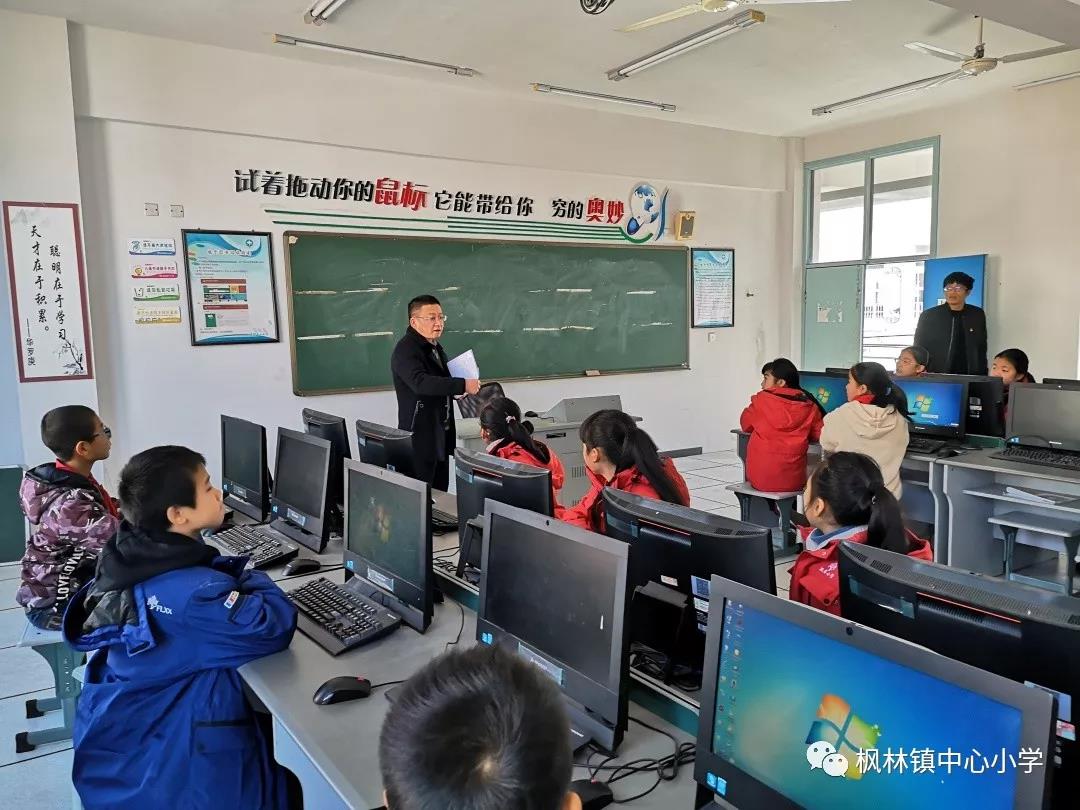 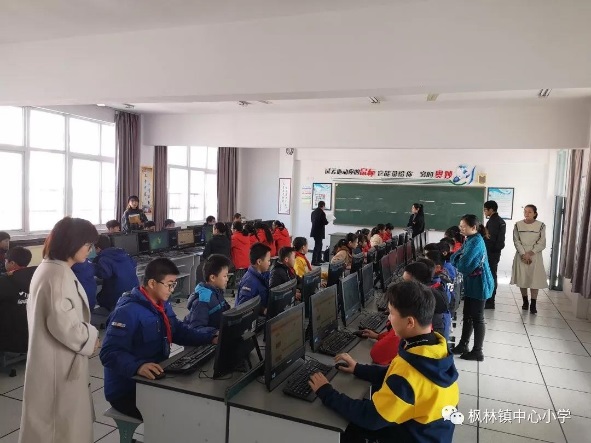 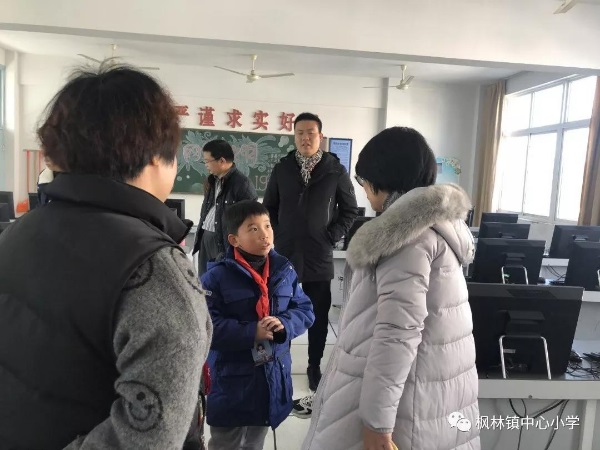 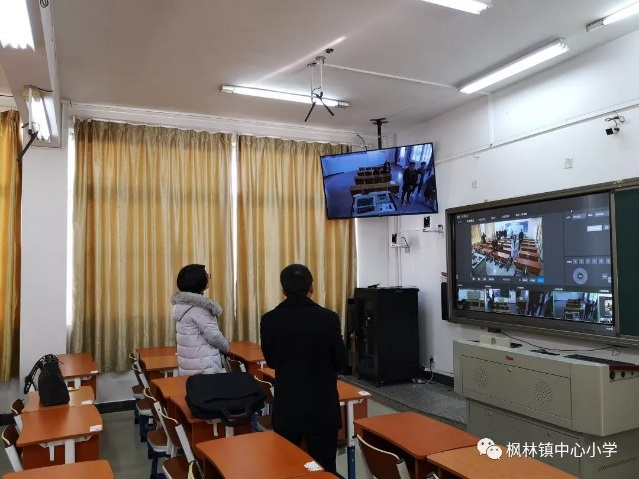 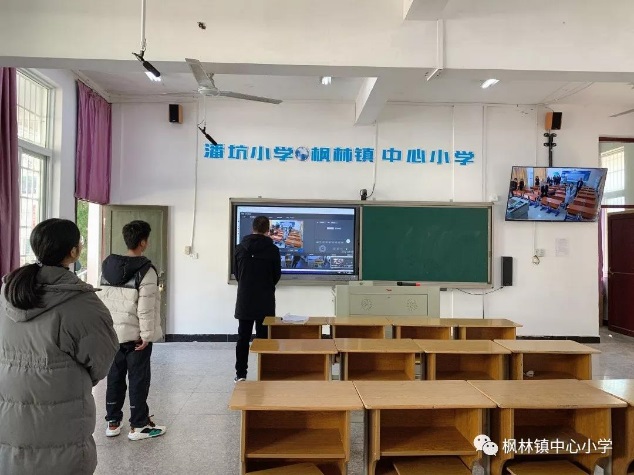 “同步课堂”教室现场测试时，联结受援方学校——潘坑小学。施燕红主任就项目开展基本情况、教师反馈、课堂情况、学生反馈、实施建议等方面，与潘坑小学校长进行了空中对话。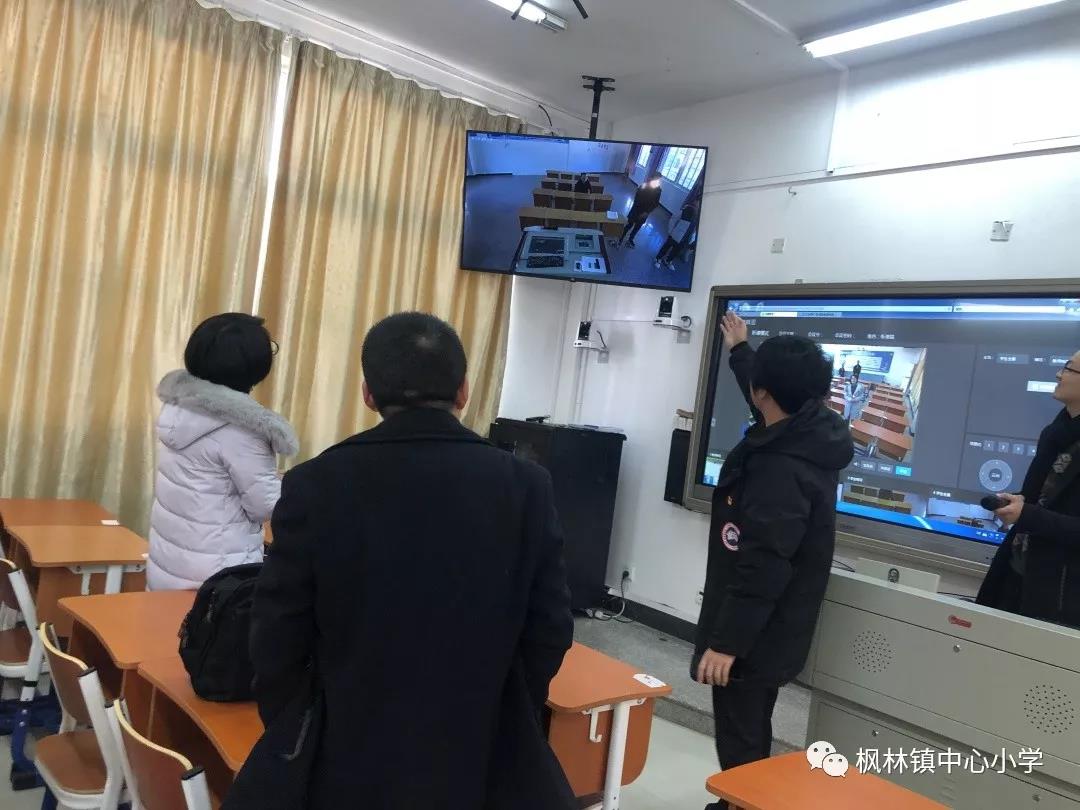 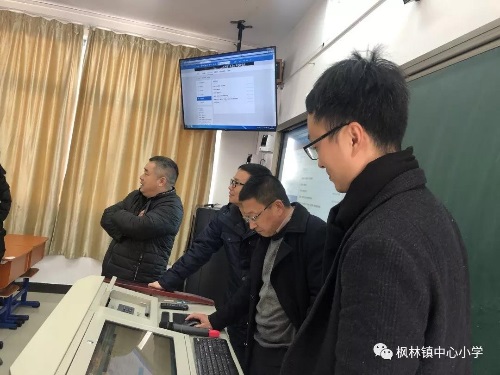 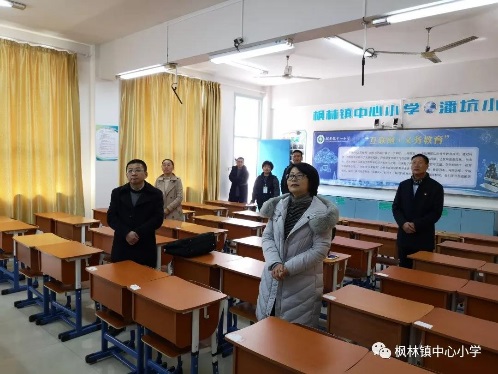 刘庆堂书记对我校现场检查后，说：“这是在永嘉第一个教室里看到的第三块电子屏幕，能够装上这块屏幕，肯定是在实际课堂上，碰到了问题才想到的。”提出让我校将这点作为亮点加入到工作总结中，同时在浏览“互联网+网络空间”后，建议每次开课后，新闻报道要及时。这样子过程性的材料会更加充实。专家组一行给予了我们在“互联网+义务教育”帮扶结对工作方面的具体指导，新手路上的我们更明确了方向。编辑|徐晓琼图文|徐晓琼、季康武